Obrazec 2: Načrt razvojnih programov  2021Obrazec 2: Načrt razvojnih programov  2021Obrazec 2: Načrt razvojnih programov  2021Obrazec 2: Načrt razvojnih programov  2021Obrazec 2: Načrt razvojnih programov  2021Obrazec 2: Načrt razvojnih programov  2021Obrazec 2: Načrt razvojnih programov  2021Obrazec 2: Načrt razvojnih programov  2021Obrazec 2: Načrt razvojnih programov  2021Obrazec 2: Načrt razvojnih programov  2021Obrazec 2: Načrt razvojnih programov  2021Obrazec 2: Načrt razvojnih programov  2021Obrazec 2: Načrt razvojnih programov  2021Program: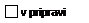 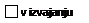 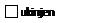 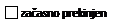 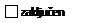 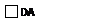 Podatki o projektu oz.programuPodatki o projektu oz.programuPodatki o projektu oz.programuPodatki o projektu oz.programuStanje projekta:šifra nazivStanje projekta:Projekt/program:Projekt/program:Projekt/program:Skrbnik:Skrbnik:Skrbnik:Nosilec/investitor:Nosilec/investitor:Nosilec/investitor:Nosilni podprogram:Nosilni podprogram:Nosilni podprogram:UvrstitevUvrstitevUvrstitevTipDogodekDatumOznaka sklepa o potrditvi IDOznaka sklepa o potrditvi IDDogodekDogodekDatumVrsta:Vrsta:Vrsta: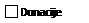 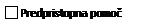 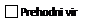 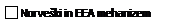 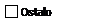 Potrditev DIP:Uporabno dovoljenje: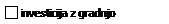 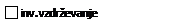 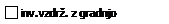 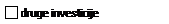 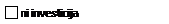 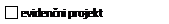 Potrditev PIZ:Predaja v uporabo:Lokacijska informacija:Lokacijska informacija:Priglasitev DP:Potrditev IP:Mnenje komisije:Gradbeno dovoljenje:Gradbeno dovoljenje:Zaključek programa:Začetek del:Končni obračun:Poročilo o izvajanju:Poročilo o izvajanju:Konec financiranja:Novelacija IP:Prenos med osn.sr.:Teritorialne enote:Teritorialne enote:Teritorialne enote:Namen in cilj:Opis stanja:Naziv občineNaziv občineNaziv občineNaziv občineDelež v %EUR-tekoče ceneEUR-tekoče ceneEUR-tekoče ceneEUR-tekoče ceneEUR-tekoče ceneEUR-tekoče ceneEUR-tekoče ceneEUR-tekoče ceneEUR-tekoče ceneEUR-tekoče ceneEUR-tekoče ceneIZDATKI/ 
VREDNOSTIZDATKI/ 
VREDNOSTIzhodiščna Sprejeta Veljavna RealizacijaRealizacijaPlanPlanPlanPlanPlanIZDATKI/ 
VREDNOSTIZDATKI/ 
VREDNOSTSkupajpred 2021ocena 20212021202220232023Po 2023IZDATKI/ 
VREDNOSTIZDATKI/ 
VREDNOST2 do 8 (brez 3)2345678IZDATKI/ 
VREDNOSTIZDATKI/ 
VREDNOSTIZDATKI SKUPAJIZDATKI SKUPAJIZDATKI SKUPAJVIRI SKUPAJVIRI SKUPAJVIRI SKUPAJPRORAČUNSKI VIRIPRORAČUNSKI VIRIProračunski viri skupajProračunski viri skupajProračunski viri skupajPRORAČUNSKI VIRIPRORAČUNSKI VIRIDržavni proračun (postavka, naziv proračunske vrstice)Državni proračun (postavka, naziv proračunske vrstice)Državni proračun (postavka, naziv proračunske vrstice)PRORAČUNSKI VIRIPRORAČUNSKI VIRIPRORAČUNSKI VIRIPRORAČUNSKI VIRIOSTALI VIRIOSTALI VIRIOstali viri skupajOstali viri skupajOstali viri skupajOSTALI VIRIOSTALI VIRIObčinski proračunObčinski proračunObčinski proračunOSTALI VIRIOSTALI VIRIDrugi viri:Drugi viri:Drugi viri:OSTALI VIRIOSTALI VIRIOSTALI VIRIOSTALI VIRIRAZLIKA VIRI - IZDATKI (presežek / primankljaj)RAZLIKA VIRI - IZDATKI (presežek / primankljaj)RAZLIKA VIRI - IZDATKI (presežek / primankljaj)Vodja projekta:Vodja projekta:Opomba: Kontaktna oseba:Kontaktna oseba:Kontaktna oseba:telefon:e-pošta:Datum izpolnitve obrazca:Datum izpolnitve obrazca:Datum izpolnitve obrazca:Datum izpolnitve obrazca: